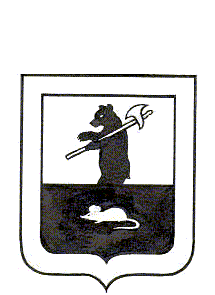 АДМИНИСТРАЦИЯ ГОРОДСКОГО ПОСЕЛЕНИЯ МЫШКИНПОСТАНОВЛЕНИЕг. Мышкин 29.01.2024                                                                                                                       № 38Об утверждении Положения и состава комиссии
по обследованию жилых помещений и общегоимущества в многоквартирных домах, в которых проживают инвалиды, на территории городского поселения МышкинВ соответствии с Федеральным законом от 06.10.2003 № 131-ФЗ «Об общих принципах организации местного самоуправления в Российской Федерации», Правилами обеспечения условий доступности для инвалидов жилых помещений и общего имущества в многоквартирном доме, утвержденными постановлением Правительства Российской Федерации от 09.07.2016 № 649 «О мерах по приспособлению жилых помещений и общего имущества в многоквартирном доме с учетом потребности инвалидов», Администрация городского поселения Мышкин,ПОСТАНОВЛЯЕТ:1.	Создать комиссию по обследованию жилых помещений инвалидов и общего имущества в многоквартирных домах, в которых проживают инвалиды, на территории городского поселения Мышкин и утвердить состав комиссии согласно приложению № 1 к настоящему постановлению.2.	Утвердить Положение о комиссии по обследованию жилых помещений инвалидов и общего имущества в многоквартирных домах, в которых проживают инвалиды, на территории городского поселения Мышкин в целях их приспособления с учетом потребностей инвалидов и обеспечения условий их доступности для инвалидов согласно приложению № 2 к настоящему постановлению.3.	Утвердить план мероприятий по приспособлению жилых помещений инвалидов и общего имущества в многоквартирных домах, в которых проживают инвалиды, в целях их приспособления с учетом потребностей инвалидов и обеспечения условий их доступности для инвалидов согласно приложению № 3 к настоящему постановлению.4. Признать утратившим силу постановление Администрации городского поселения Мышкин от 29.08.2017 № 249 «О создании муниципальной комиссии по обследованию жилых помещений инвалидов и общего имущества в многоквартирных домах, в которых проживают инвалиды, в целях их приспособления с учетом потребностей инвалидов и обеспечения условий их доступности для инвалидов».5. Опубликовать настоящее постановление в газете «Волжские зори» и разместить на официальном сайте городского поселения Мышкин в информационно-телекоммуникационной сети Интернет.6. Настоящее постановление вступает в законную силу после дня официального опубликования.	7. Контроль за исполнением постановления оставляю за собой.И.о. Главы городского поселения Мышкин                                                         В.А. КрыловПриложение № 1 к постановлению Администрации городского поселения Мышкин от 29.01.2024 № 38Состав комиссии по обследованию жилых помещений инвалидов и общего имущества в многоквартирных домах, в которых проживают инвалиды,на территории городского поселения Мышкин Председатель комиссии:Крылов Валерий Анатольевич – Исполняющий обязанности Главы городского поселения Мышкин.Заместитель председателя комиссии:Пшеничная Юлия Владимировна – начальник отдела финансов и общих вопросов Администрации городского поселения Мышкин.Секретарь комиссии:Лузинова Юлия Вячеславовна – ведущий специалист МУ «Управление городского хозяйства».Члены комиссии:Борисова Оксана Николаевна – консультант Администрации городского поселения Мышкин.Суслова Татьяна Андреевна - консультант Администрации городского поселения Мышкин.Онучина Вероника Анатольевна – начальник Управления социальной защиты населения и труда (по согласованию).Первова Людмила Николаевна – инспектор МБУ «Управление по развитию территории Мышкинского муниципального района» (по согласованию).Корнилова Любовь Владимировна – председатель Мышкинской районной местной организации Ярославской областной организации Общероссийской общественной организации «Всероссийское общество инвалидов» (по согласованию).Матеша Александр Антонович – заместитель руководителя по социальному сопровождению Филиала Государственного фонда поддержки участников специальной военной операции «Защитники отечества» по Ярославской области (по согласованию).Горячев Алексей Николаевич – представитель ООО «Управленец» (по согласованию).Шувалов Роман Сергеевич – представитель ООО «Олимп» (по согласованию).Приложение № 2 к постановлению Администрации городского поселения Мышкин от 29.01.2024 № 38Положение о комиссии по обследованию жилых помещений
и общего имущества в многоквартирных домах, в которых проживают инвалиды,
на территории городского поселения Мышкин (далее – Положение)Общие положенияКомиссия по обследованию жилых помещений инвалидов и общего имущества в многоквартирных домах, в которых проживают инвалиды, в целях их приспособления с учетом потребностей инвалидов и обеспечения их доступности для инвалидов на территории городского поселения Мышкин (далее - комиссия) является постоянно действующим коллегиальным совещательным органом и создается для проведения обследования жилых помещений, входящих в состав муниципального жилищного фонда городского поселения Мышкин, занимаемых инвалидами и семьями, имеющими детей-инвалидов, и используемых для их постоянного проживания (далее - жилые помещения инвалидов), а также общего имущества в многоквартирном доме, в котором расположены указанные жилые помещения, в целях оценки возможностей их приспособления с учетом потребностей инвалидов и обеспечения условий их доступности для инвалидов. Комиссия в своей деятельности руководствуется Конституцией Российской Федерации, Гражданским кодексом Российской Федерации, Жилищным кодексом Российской Федерации, постановлением Правительства Российской Федерации от 09 июля . № 649 «О мерах по приспособлению жилых помещений и общего имущества в многоквартирном доме с учетом потребностей инвалидов» и иными нормативными правовыми актами Российской Федерации и Ярославской области, муниципальными правовыми актами, а также настоящим Положением.Полномочия комиссииПроведение обследования жилых помещений инвалидов и общего имущества в многоквартирных домах, в которых расположены указанные жилые помещения, в целях оценки приспособления жилого помещения инвалида и общего имущества в многоквартирном доме, в котором проживает инвалид, с учетом потребностей инвалида и обеспечения условий их доступности для инвалида, а также оценки возможности их приспособления с учетом потребностей инвалида в зависимости от особенностей ограничения жизнедеятельности, обусловленного инвалидностью лица, проживающего в таком помещении (далее - обследование), в том числе ограничений, вызванных:а) стойкими расстройствами двигательной функции, сопряженными с необходимостью использования кресла-коляски, иных вспомогательных средств передвижения;б) стойкими расстройствами функции слуха, сопряженными с необходимостью использования вспомогательных средств;в) стойкими расстройствами функции зрения, сопряженными с необходимостью использования собаки-проводника, иных вспомогательных средств;г) задержками в развитии и другими нарушениями функций организма человека.Вынесение решения о проведении проверки экономической целесообразности реконструкции или капитального ремонта многоквартирного дома (части дома), в целях приспособления жилого помещения инвалида и (или) общего имущества в многоквартирном доме, в котором проживает инвалид, с учетом потребностей инвалида и обеспечения условий их доступности для инвалида.Проведение проверки экономической целесообразности (нецелесообразности) реконструкции или капитального ремонта многоквартирного дома (части дома), в целях приспособления жилого помещения инвалида и (или) общего имущества в многоквартирном доме, в котором проживает инвалид, с учетом потребностей инвалида и обеспечения условий их доступности для инвалида.Принятие решения об экономической целесообразности (нецелесообразности) реконструкции или капитального ремонта многоквартирного дома (части дома), в целях приспособления жилого помещения инвалида и (или) общего имущества в многоквартирном доме, в котором проживает инвалид, с учетом потребностей инвалида и обеспечения условий их доступности для инвалида.Вынесение заключения о возможности (об отсутствии возможности) приспособления жилого помещения инвалида и (или) общего имущества в многоквартирном доме (части дома), в котором проживает инвалид, с учетом потребностей инвалида и обеспечения условий их доступности для инвалида.Порядок создания комиссииРешение о создании комиссии принимается Администрацией городского поселения Мышкин в форме постановления, которым утверждается состав комиссии.Комиссия осуществляет свою деятельность в соответствии с планом мероприятий по обследованию жилых помещений инвалидов и общего имущества в многоквартирных домах, в которых проживают инвалиды, в целях их приспособления с учетом потребностей инвалидов и обеспечения условий их доступности для инвалидов, утвержденным Администрацией городского поселения Мышкин (далее - План мероприятий).Комиссия состоит из председателя комиссии, заместителя председателя комиссии, секретаря и членов комиссии.К участию в работе комиссии могут привлекаться представители организации, осуществляющей деятельность по управлению многоквартирным домом, в котором располагается жилое помещение инвалида, в отношении которого проводится обследование.Организует работу Комиссии председатель комиссии, а в его отсутствие – заместитель председателя  комиссии. Председатель комиссии: осуществляет руководство деятельностью комиссии, председательствует на ее заседаниях; дает поручения членам комиссии по вопросам, входящим в компетенцию комиссии; инициирует проведение заседаний комиссии; организует контроль за выполнением решений, принятых комиссией; представляет комиссию по вопросам, отнесенным к ее компетенции; осуществляет иные полномочия в ходе решения вопросов, относящихся к компетенции комиссии.Заместитель председателя комиссии:организует работу комиссии при отсутствии председателя комиссии;организует и контролирует своевременность исполнения пунктов 3-6 Плана мероприятий;3) инициирует председателю комиссии проведение заседания комиссии по факту исполнения пунктов 3-6 Плана мероприятий или при возникновении проблемных вопросов, для решения которых необходимо проведение заседания комиссии. Члены комиссии: обладают равными правами при обсуждении вопросов, рассматриваемых на заседаниях комиссии. запрашивают и получают в установленном порядке от органов государственной власти, органов местного самоуправления, организаций, должностных лиц и граждан необходимые для осуществления деятельности комиссии материалы, документы и информацию; осуществляют мероприятия по обследованию жилых помещений инвалидов и общего имущества в многоквартирных домах, входящих в состав муниципального и жилищного фонда городского поселения Мышкин; проводят беседы с гражданами, признанными инвалидами, в целях выявления конкретных потребностей в отношении приспособления жилого помещения, результаты беседы фиксируются в опросном листе (приложение 3 к Положению);выполняют поручения председателя комиссии по вопросам комиссии и поручения  заместителя председателя комиссии, отнесенные к компетенции заместителя председателя комиссии, по вопросам комиссии; принимают участие в подготовке материалов к заседаниям комиссии; участвуют в заседаниях комиссии; выступают и вносят предложения по рассматриваемым вопросам; участвуют в голосовании по всем рассматриваемым вопросам;выражают свое особое мнение в письменной форме в случае несогласия с принятым комиссией решением;11) принимают меры, необходимые для выполнения решений комиссии.12) соблюдают конфиденциальность в отношении информации ограниченного доступа, ставшей им известной в связи с участием в деятельности комиссии.Секретарь комиссии: организует проведение заседаний комиссии, готовит предложения о дате, времени и месте проведения заседания комиссии, формирует проект повестки дня заседания комиссии;информирует членов комиссии и лиц, привлеченных к участию в работе комиссии, о повестке заседания комиссии, дате, месте и времени его проведения не позднее, чем за 3 рабочих дня до даты проведения заседания;осуществляет непосредственный подсчет голосов членов комиссии;оформляет запросы, обращения и другие документы, направляемые от имени комиссии;ведет делопроизводство комиссии, в том числе обеспечивает подготовку проектов актов и заключений комиссии, организуя взаимодействие членов комиссии;осуществляет контроль сроков исполнения Плана мероприятий. При наличии рисков нарушения сроков исполнения Плана мероприятий информирует председателя комиссии или заместителя председателя комиссии о причинах возникновения рисков.Секретарь комиссии имеет право голоса при принятии комиссией своих решений.Заседания комиссии проводятся по мере необходимости по решению председателя комиссии, в его отсутствие - заместителя председателя комиссии.  По результатам проведения заседания комиссии в течение 3 рабочих дней оформляется протокол. Протокол подписывается председателем, заместителем председателя и секретарем комиссии. Протокол доводится до сведения членов комиссии, в том числе и отсутствовавших на заседании, в течение 3 рабочих дней со дня его оформления.Решения комиссии принимаются большинством голосов членов комиссии.При равенстве голосов членов комиссии решающим является голос председателя комиссии. В случае несогласия с принятым решением члены комиссии вправе выразить свое особое мнение в письменной форме и приложить его к решению комиссии.Порядок работы комиссии4.1. Формами работы комиссии являются:- обследование жилых помещений инвалидов и общего имущества в многоквартирных домах муниципального жилищного фонда;- заседания комиссии.4.2. Мероприятия по обследованию проводятся по мере поступления в комиссию по обследованию жилых помещений инвалидов и общего имущества в многоквартирных домах заявления от гражданина (инвалида или его представителя). Гражданин, признанный инвалидом (его законный представитель), подают в комиссию письменное заявление об обследовании жилого помещения и/или общего имущества в многоквартирном доме, в котором проживает инвалид, для определения возможности их приспособления с учетом потребностей инвалида и обеспечения условий доступности, по форме согласно приложению № 1 к настоящему Положению. Заявление подается в Администрацию городского поселения Мышкин по адресу: Ярославская область, Мышкинский район, г. Мышкин, ул. Карла Либкнехта, д. 40 либо направляется посредством почтовой связи.Непосредственно перед выходом комиссии проводится информирование инвалида (или его представителя) устно (по телефону, указанному в заявлении).Проведение обследования проводится в соответствии с Планом мероприятий.По результатам обследования оформляется акт обследования жилого помещения инвалида и общего имущества в многоквартирном доме, в котором проживает инвалид, в целях их приспособления с учетом потребностей инвалида и обеспечения условий их доступности для инвалида (далее - акт обследования), по форме, утвержденной приказом Минстроя России от 23.11.2016 №836/пр.В случае невозможности обследования жилого помещения составляется акт о невозможности обследования жилого помещения, в соответствии с приложением 4 к настоящему Положению.При отказе инвалида или законного представителя инвалида от обследования жилого помещения, в котором проживает инвалид, оформляется отказ согласно приложению 5 к настоящему Положению.В случае если в акте обследования содержится вывод об отсутствии технической возможности для приспособления жилого помещения инвалида и (или) общего имущества в многоквартирном доме, в котором проживает инвалид, с учетом потребностей инвалида и обеспечения условий их доступности для инвалида, то есть о невозможности приспособления жилого помещения инвалида и (или) общего имущества в многоквартирном доме, в котором проживает инвалид, с учетом потребностей инвалида и обеспечения условий их доступности для инвалида без изменения существующих несущих и ограждающих конструкций многоквартирного дома (части дома) путем осуществления его реконструкции или капитального ремонта, комиссия выносит решение о проведении проверки экономической целесообразности такой реконструкции или капитального ремонта многоквартирного дома (части дома) в целях приспособления жилого помещения инвалида и (или) общего имущества в многоквартирном доме, в котором проживает инвалид, с учетом потребностей инвалида и обеспечения условий их доступности для инвалида (далее - проверка экономической целесообразности реконструкции или капитального ремонта).Проверка экономической целесообразности реконструкции или капитального ремонта осуществляется комиссией в соответствии с Правилами, утвержденными приказом Минстроя России от 28.02.2017 № 583/пр.По результатам проверки экономической целесообразности реконструкции или капитального ремонта многоквартирного дома (части дома), в котором проживает инвалид, в целях приспособления с учетом потребностей инвалида и обеспечения условий их доступности для инвалида комиссия по форме, утвержденной приказом Минстроя России от 28.02.2017 № 583/пр, принимает решение:а) об экономической целесообразности реконструкции или капитального ремонта многоквартирного дома (части дома), в котором проживает инвалид, в целях приспособления жилого помещения инвалида и (или) общего имущества в многоквартирном доме, в котором проживает инвалид, с учетом потребностей инвалида и обеспечения условий их доступности для инвалида;б) об экономической нецелесообразности реконструкции или капитального ремонта многоквартирного дома (части дома), в котором проживает инвалид, в целях приспособления жилого помещения инвалида и (или) общего имущества в многоквартирном доме, в котором проживает инвалид, е учетом потребностей инвалида и обеспечения условий их доступности для инвалида.4.11. Результатом работы комиссии является заключение о возможности приспособления (отсутствии возможности приспособления) жилого помещения инвалида и общего имущества в многоквартирном доме, в котором проживает инвалид, с учетом потребностей инвалида и обеспечения условий их доступности для инвалида, по формам соответствующих заключений, утвержденных приказом Минстроя России от 23.11.2016 № 837/пр.4.12. Заключение о возможности приспособления жилого помещения инвалида и общего имущества в многоквартирном доме, в котором проживает инвалид, с учетом потребностей инвалида и обеспечения условий их доступности для инвалида (далее - заключение о возможности приспособления) выносится комиссией на основании:а) акта обследования;б) решения комиссии об экономической целесообразности реконструкции или капитального ремонта многоквартирного дома (части дома), в котором проживает инвалид, в целях приспособления жилого помещения инвалида и (или) общего имущества в многоквартирном доме, в котором проживает инвалид, с учетом потребностей инвалида и обеспечения условий их доступности для инвалида.4.13. Заключение об отсутствии возможности приспособления жилого помещения инвалида и общего имущества в многоквартирном доме, в котором проживает инвалид, с учетом потребностей инвалида и обеспечения условий их доступности для инвалида (далее - заключение об отсутствии возможности приспособления) выносится комиссией на основании;а) акта обследования;б) решения комиссии об экономической нецелесообразности реконструкции или капитального ремонта многоквартирного дома (части дома), в котором проживает инвалид, в целях приспособления жилого помещения инвалида и (или) общего имущества в многоквартирном доме, в котором проживает инвалид, с учетом потребностей инвалида и обеспечения условий их доступности для инвалида.4.14. Заключение о возможности приспособления или заключение об отсутствии возможности приспособления выносится комиссией в течение 10 рабочих дней с даты принятия решения об экономической целесообразности (нецелесообразности) реконструкции или капитального ремонта, оформляется в двух экземплярах.4.15. Заключение об отсутствии возможности приспособления является основанием для признания жилого помещения инвалида в установленном законодательством Российской Федерации порядке непригодным для проживания инвалида.4.16. Заключение о возможности приспособления в течение 10 дней со дня его вынесения направляется комиссией Главе городского поселения Мышкин для принятия решения о включении мероприятий в План мероприятий.4.17. Комиссия в течение 3 рабочих дней со дня вынесения заключения о возможности приспособления (об отсутствии возможности приспособления) жилого помещения инвалида и общего имущества в многоквартирном доме, в котором проживает инвалид, с учетом потребностей инвалида и обеспечения условий их доступности для инвалида, направляет инвалиду копию указанного заключения.Приложение № 3 к постановлению Администрации городского поселения Мышкин от 29.01.2024 № 38ПЛАН мероприятий по приспособлению жилых помещений инвалидов и общего имущества в многоквартирных домах, в которых проживают инвалиды, в целях их приспособления с учетом потребностей инвалидов и обеспечения условий их доступности для инвалидовПриложение № 1 к Положению о комиссииВ комиссию по обследованию жилых помещений инвалидов и общего имущества в многоквартирных домах,в которых проживают инвалиды, на территории городского поселения Мышкинот _______________________________________________________________________________________________________,                                                                                       зарегистрированного по адресу:__________________________________________ ____________________________________ телефон ____________________________ паспорт: серия ______ № ______________ когда и кем выдан: ____________________ ____________________________________                                                                          доверенность _______________________ _____________________________________                                                                          (Ф.И.О. представителя инвалида)Заявление о проведении обследования жилого помещения инвалида и общего имущества в жилом доме, в котором проживает инвалидПрошу провести обследование жилого помещения и общего имущества в жилом доме (нужное подчеркнуть), в котором я проживаю на основании ____________________________________________, расположенном по адресу: ______________________________________________________________________________, в  целях оценки возможности приспособления жилого помещения и общего имущества в жилом доме с учетом потребностей инвалида и обеспечения условий доступности для инвалида в соответствии с Постановлением Правительства Российской Федерации от 09.07.2016 года №649 «О мерах по приспособлению жилых помещений и общего имущества в многоквартирном доме с учетом потребностей инвалидов», так как я являюсь инвалидом __________ группы.Жилое помещение находится в__________________________________ собственности____________________________________________________________________________________________________________________________________________________________.(Ф.И.О. собственников или основного нанимателя; вид собственности (частная, долевая, муниципальная или другая (указать, какая)).К заявлению прилагаю: 1. копия паспорта или иного документа, удостоверяющего личность инвалида и его законного представителя; 2. копия заключения медико-социальной экспертизы об установлении инвалидности;3. копия индивидуальной программы реабилитации или абилитации инвалида; 4. копии документов, подтверждающих правовые основания владения или пользования заявителем жилым помещением по месту жительства.В соответствии с Федеральным законом от 27.07.2006 № 152-ФЗ «О персональных данных», даю согласие Администрации городского поселения Мышкин на обработку (в том числе: сбор, систематизацию, накопление, хранение, уточнение (обновление, изменение), использование, распространение (в том числе передачу), обезличивание, блокирование, уничтожение) указанных в настоящем заявлении и прилагаемых к нему документах персональных данных в целях осуществления всех действий, связанных с рассмотрением заявления, в том числе, на передачу указанных в настоящем заявлении и прилагаемых к нему документах персональных данных в органы государственной власти Российской Федерации и Ярославской области, органы местного самоуправления муниципальных образований Мышкинского муниципального района, иным организациям и учреждениям.______________20___г. ________________________________________________(Дата)                                                                   (подпись)                                     (расшифровка подписи)Заявление и документы  приняты____________________________   _____________  ______________ ________________(должность лица, принявшего документы)                      (дата)                              (Подпись)               (расшифровка подписи)Приложение № 2  к Положению о комиссииУведомление о возможности обследования жилых помещений (форма)_______________ 20___г. Уважаемый (ая) ________________!Информируем Вас, что в городском поселении Мышкин проводятся обследования жилых помещений инвалидов и общего имущества в многоквартирном доме, в котором проживают инвалиды, в целях их приспособления с учетом потребностей инвалидов и обеспечения условий их доступности для инвалидов.В случае согласия на проведение обследования, в соответствии с постановлением Правительства Российской Федерации от 09 июля 2016 года №649 «О мерах по приспособлению жилых помещений и общего имущества в многоквартирном доме с учетом потребностей инвалидов», Вы имеете право обратиться в комиссию по обследованию жилых помещений инвалидов и общего имущества в многоквартирных домах, в которых проживают инвалиды, на территории городского поселения Мышкин, предоставив документы: о характеристиках жилого помещения инвалида, общего имущества в многоквартирном доме, в котором проживает инвалид (технический паспорт (технический план), кадастровый паспорт и иные документы); о признании гражданина инвалидом, в том числе выписки из акта медико-социальной экспертизы гражданина, признанного инвалидом.Заявление о проведении обследования жилого помещения инвалида и общего имущества в жилом доме, в котором проживает инвалид (с приложенными к нему копиями документов), можно подать в приемную Администрации городского поселения Мышкин по адресу: Ярославская область, Мышкинский район, г. Мышкин, ул. Карла Либкнехта, д.40. (понедельник – четверг, с 8.00 до 17.15; пятница с 8.00 до 16.00; обеденный перерыв с 12.00 до 13.00).Председатель комиссии по обследованию жилых помещений инвалидови общего имущества в многоквартирных домах, в которых проживают инвалиды,на территории городского поселения Мышкин       ______________________Приложение № 3  к Положению о комиссииОпросный лист_________________________________________	«____»_____________________20___ г            (Ф.И.О. подпись)                                                                                                         (дата)	Даю согласие на обработку и использование моих персональных данных, содержащихся в настоящем опросном листе и предоставленных мною документах._________________________________                   «____»_____________________20___ г                                (Ф.И.О. подпись)                                                                                                    (дата)	____________________________   _____________  ______________ ________________(должность лица, проводившего опрос)                      (дата)                              (Подпись)               (расшифровка подписи)Приложение № 4к Положению о комиссииФорма акта о невозможности обследования жилого помещенияУТВЕРЖДАЮПредседатель комиссии по обследованию жилых помещений инвалидов и общего имущества в многоквартирных домах, в которых проживают инвалиды, входящих в состав муниципального жилищного фонда городского поселения Мышкин________________________________________________(ФИО, подпись)Акт о невозможности обследования жилого помещения,расположенного  по адресу: Ярославкая область, Мышкинский муниципальный район, город Мышкин улица__________________________д._______кв._____от _______________20___г.Комиссия по обследованию жилых помещений инвалидов и общего имущества в многоквартирных домах, в которых проживают инвалиды, на территории городского поселения Мышкин, в составе:________________________________________________________________________________________________________________________________________________________________________________________________________________________________________________________________________________________________________________________(Ф.И.О. членов комиссии с указанием должности)вышла по адресу проживания инвалида_____________________________________________ ______________________________________________________________________________ (Ф.И.О., дата рождения)и установила, что произвести обследование жилого помещения не представляется возможным по причине________________________________________________________________________________________________________________________________________ ____________________________________________________________________________________________________________________________________________________________.Подписи членов Комиссии:Приложение № 5к Положению о комиссииФорма отказа от обследования жилого помещения В комиссию по обследованию жилыхпомещений инвалидов и общегоимущества в многоквартирных домах,в которых проживают инвалиды,на территории городского поселения Мышкинот ___________________________________________________________________________________________________________________________,зарегистрированного по адресу:_______________________________ _______________________________ телефон ________________________ паспорт: серия ______ № _________ когда и кем выдан: _______________ _______________________________ЗаявлениеЯ, ________________________________________________________________________, __________________________________________________________________ года рождения,ОТКАЗЫВАЮСЬ от обследования жилого помещения по месту моего проживания, расположенного по адресу:______________________________________________________________________________________________________________________________________________________________.Я ознакомлен(а) с постановлением Правительства РФ от 09.07.2016 № 649 «О мерах по приспособлению жилых помещений и общего имущества в многоквартирном доме                                            с учетом потребностей инвалидов».Правовые последствия мне разъяснены и понятны.Даю согласие на обработку и использование моих персональных данных, содержащихся в настоящем заявлении и предоставленных мною документах.__________________                                                                 «___» ______________20____г.        (подпись)                                                              № п/пНаименование мероприятияСрок исполненияОтветственный исполнитель1.Рассмотрение документов о характеристиках жилого помещения инвалида, общего имущества в многоквартирном доме, в котором проживает инвалид (технический паспорт (технический план), кадастровый паспорт и иные документы)15 рабочих дней с даты поступления в комиссию документовкомиссия2.Рассмотрение документов о признании гражданина инвалидом, в том числе выписки из акта медико-социальной экспертизы гражданина, признанного инвалидом15 рабочих дней с даты поступления в комиссию документовкомиссия3.Проведение визуального, технического осмотра жилого помещения инвалида, общего имущества в многоквартирном доме, в котором проживает инвалид, при необходимости проведение дополнительных обследований, испытаний несущих конструкций жилого здания30 рабочих дней с даты поступления в комиссию документов о характеристиках жилого помещения инвалида и о признании гражданина инвалидомкомиссия4.Проведение беседы с гражданином, признанным инвалидом, проживающим в жилом помещении, в целях выявления конкретных потребностей в отношении приспособления жилого помещенияПри проведении обследованиякомиссия5.Оценка необходимости и возможности приспособления жилого помещения инвалида и общего имущества в многоквартирном доме, в котором проживает инвалид, с учетом потребностей инвалида и обеспечения условий их доступности для инвалида45 рабочих дней с даты поступления в комиссию документов о характеристиках жилого помещения инвалида и о признании гражданина инвалидомкомиссия6.Подготовка акта обследования жилого помещения инвалида и общего имущества в многоквартирном доме, в котором проживает инвалид, в целях их приспособления с учетом потребностей инвалида и обеспечения условий их доступности для инвалида (далее – акт обследования)45 рабочих дней с даты поступления в комиссию документов о характеристиках жилого помещения инвалида и о признании гражданина инвалидомкомиссия7.Принятие решения комиссии об экономической целесообразности/нецелесообразности реконструкции или капитального ремонта многоквартирного дома (части дома), в котором проживает инвалид, в целях приспособления жилого помещения инвалида и (или) общего имущества в многоквартирном доме, в котором проживает инвалид, с учетом потребностей инвалида и обеспечения условий их доступности для инвалида60 дней с даты составления акта обследованиякомиссия8.Вынесение заключения о возможности/об отсутствии возможности приспособления жилого помещения инвалида и общего имущества в многоквартирном доме, в котором проживает инвалид, с учетом потребностей инвалида и обеспечения условий их доступности для инвалида10 рабочих дней с даты принятия решения об экономической целесообразности (нецелесообразности)  реконструкции или капитального ремонтакомиссия(Ф.И.О, адрес проживания инвалида)№ВопросыОтветы 1.Фамилия, имя, отчество2.Дата рождения3.Документ, удостоверяющий личность (паспорт)серия ___________ № ____________________________выдан (когда и кем)_______________________________________________________________________________4.Контактный телефон5.Адрес постоянного места жительства6.Наличие инвалидности Имеется (отсутствует)Группа__________________________________________ Причина инвалидности____________________________Дата установления________________________________Срок, на который установлена инвалидность      _______________________________________________7.Состав семьи (совместно проживающие)8. Наличие документов о характеристиках жилого помещения, технический паспорт (технический план), кадастровый паспорт и иные документы)9.Использование дополнительных технических средств реабилитации инвалида (да/нет), какие10.Конкретные потребности гражданина в отношении приспособления жилого помещения и/или общего имущества_________________________________(должность)______________(Подпись)__________________________(расшифровка подписи)_________________________________(должность)______________(Подпись)__________________________(расшифровка подписи)_________________________________(должность)______________(Подпись)__________________________(расшифровка подписи)